Publicado en   el 17/09/2014 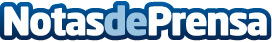 Cruz Roja Española pone en marcha un Centro de Tratamiento del ébola en Sierra LeonaDatos de contacto:Nota de prensa publicada en: https://www.notasdeprensa.es/cruz-roja-espanola-pone-en-marcha-un-centro-de Categorias: Solidaridad y cooperación http://www.notasdeprensa.es